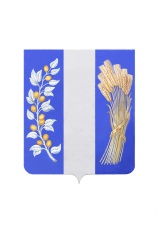 СОВЕТ ДЕПУТАТОВ МУНИЦИПАЛЬНОГО ОБРАЗОВАНИЯ«БИЧУРСКИЙ РАЙОН» РЕСПУБЛИКИ БУРЯТИЯ БУРЯАД УЛАСАЙ «БЭШҮҮРЭЙ АЙМАГ» ГЭҺЭН НЮТАГАЙ ЗАСАГАЙ БАЙГУУЛАМЖЫН ҺУНГАМАЛНУУДАЙ ЗҮБЛЭЛР Е Ш Е Н И Еот «17» февраля 2023 года                                                                                 № 489  Об утверждении Положения о доплате к страховой пенсии и пенсиях за выслугу лет отдельным категориям граждан МО «Бичурский район»         В соответствии с Федеральным законом от 28.12.2013 № 400-ФЗ «О страховых пенсиях», Законом Республики Бурятия «О доплате к страховой пенсии и пенсиях за выслугу лет отдельным категориям граждан» от 29.09.2001 N 808-II Совет депутатов МО «Бичурский район» решил:         1. Утвердить Положение о доплате к страховой пенсии и пенсиях за выслугу лет отдельным категориям граждан МО «Бичурский район» согласно приложению к настоящему решению.         2. Признать утратившим силу решение Совета депутатов МО «Бичурский район» от 28.12.2016 № 256 «Об утверждении Положения о порядке назначения и выплаты ежемесячной доплаты к страховой пенсии лицам, замещавшим муниципальные должности, муниципальным служащим, замещавшим муниципальные должности муниципальной службы МО «Бичурский район», предусмотренные реестром муниципальных должностей муниципальной службы Республики Бурятия» (в редакции решений от 13.06.2018 № 398, от 26.02.2021 № 253, от 29.04.2022 № 385, от 25.11.2022 № 457, от 28.12.2022 №474).          3. Опубликовать настоящее решение в районной газете «Бичурский хлебороб», на информационных стендах Администрации МО «Бичурский район» РБ и разместить на официальном сайте МО «Бичурский район» в сети Интернет.         4. Настоящее решение вступает в силу со дня его официального опубликования и распространяет свое действие на правоотношения, возникшие с 01 января 2023 года.          5. Контроль за исполнением данного решения возложить на Совет депутатов МО «Бичурский район» РБ.Председатель Совета депутатовМО «Бичурский район» РБ                                                                        А.У. СлепнёвГлава Муниципального образования                «Бичурский район»  							    	   В.В.  СмолинПриложение к решению Совета депутатовМО «Бичурский район»от «17» февраля 2023 года № 489Положение о доплате к страховой пенсии и пенсиях за выслугу лет отдельным категориям граждан МО «Бичурский район»Настоящее Положение регулирует основания, порядок назначения и выплаты ежемесячной доплаты к страховой пенсии, а также пенсии за выслугу лет лицам:- замещавшим муниципальные должности, должности муниципальной службы в Совете депутатов МО «Бичурский район», Администрации МО «Бичурский район», Контрольно-счетной палате МО «Бичурский район»;- замещавшим должности в представительных органах Бичурского района Бурятской АССР, Бурятской ССР, исполнительных органах Бичурского района Бурятской АССР, Бурятской ССР, а также в органах КПСС до 14 марта 1990 года (соотношение должностей по данной группе лиц отражено в Приложении 1 к настоящему Положению).Ежемесячная доплата к страховой пенсии отдельным категориям граждан                             Право на получение ежемесячной доплаты к страховой пенсии (далее – доплата) имеют лица, замещавшие на постоянной основе муниципальные должности в органах местного самоуправления муниципального образования «Бичурский район» (глава МО «Бичурский район», председатель Совета депутатов МО «Бичурский район», председатель Контрольно-счетной палаты МО «Бичурский район»), освобожденные от должности в связи с прекращением полномочий (в том числе досрочно) или  потерявшие трудоспособность.    Право на получение доплаты не предоставляется лицам, указанным в абзаце первом настоящего пункта, полномочия которых были прекращены в связи с несоблюдением ограничений, запретов, неисполнением обязанностей, установленных Федеральным законом от 25.12.2008 № 273-ФЗ «О противодействии коррупции», Федеральным законом от 03.12.2012 № 230-ФЗ «О контроле за соответствием расходов лиц, замещающих государственные должности и иных лиц их доходам», Федеральным законом от 07.05.2013 № 79-ФЗ «О запрете отдельным категориям лиц открывать и иметь счета (вклады), хранить наличные денежные средства и ценности в иностранных банках, расположенных за пределами территории Российской Федерации, владеть и (или) пользоваться иностранными финансовыми инструментами», либо по основаниям, предусмотренным пунктами 2.1, 3, 6-9 части 6, частью 6.1 статьи 36, пунктами 5-8 части 10, частью 10.1 статьи 40 Федерального закона от 06.10.2003 № 131-ФЗ «Об общих принципах организации местного самоуправления в Российской Федерации», подпунктами «а», «б», «д» пункта 8 статьи 29 Федерального закона от 12.06.2002 № 67-ФЗ «Об основных гарантиях избирательных прав и права на участие в референдуме граждан Российской Федерации», пунктами 1, 3, 5, 7,части 5 статьи 8 Федерального закона от 07.02.2011 № 6-ФЗ «Об общих принципах организации и деятельности контрольно-счетных органов субъектов Российской Федерации и муниципальных образований».Доплата устанавливается к страховой пенсии по старости (инвалидности), назначенной на основании Федерального закона от 28.12.2013 № 400-ФЗ «О страховых пенсиях либо пенсии, назначенной в соответствии с Федеральным законом от 19.04.1991 № 1032-1 «О занятости населения в Российской Федерации».Размер ежемесячной доплаты к страховой пенсии не может быть ниже размера фиксированной выплаты к страховой пенсии, предусмотренной частью 1 статьи 16, статьей 17 Федерального закона «О страховых пенсиях», с учетом проведенной индексации на день назначения ежемесячной доплаты к страховой пенсии.Ежемесячная доплата к страховой пенсии лицам, указанным в пункте 1.1 настоящего Положения, устанавливается при замещении должностей:- от 5 до 10 лет – 20 процентов от денежного вознаграждения, исчисляемого с учетом районного коэффициента и процентной надбавки за работу в южных районах Восточной Сибири без ежемесячных и иных дополнительных выплат по соответствующей должности, применительно к которой исчисляется доплата;- десять лет и более лет – 30 процентов от денежного вознаграждения, исчисляемого с учетом районного коэффициента и процентной надбавки за работу в южных районах Восточной Сибири без ежемесячных и иных дополнительных выплат по соответствующей должности, применительно к которой исчисляется доплата.1.5. Ежемесячная доплата к страховой пенсии лицам, указанным в пункте 1.1 настоящего Положения определяется по выбору заявителя по должности, замещавшейся на день достижения им возраста, дающего право на страховую пенсию по старости, либо по последней должности муниципальной службы в органах местного самоуправления.1.6. Лицам, получающим пенсию, назначенную в соответствии с другими законодательными актами Российской Федерации, доплата может быть установлена после перехода на страховую пенсию, назначенную в соответствии с Федеральным законом «О страховых пенсиях» (по старости, по инвалидности). Пенсия за выслугу лет муниципальным служащимМуниципальные служащие имеют право на пенсию за выслугу лет, устанавливаемую к страховой пенсии по старости (инвалидности), назначенной в соответствии с Федеральным законом «О страховых пенсиях» либо досрочно назначенной в соответствии с Законом Российской Федерации «О занятости населения в Российской Федерации». Лицам, получающим пенсию, назначенную в соответствии с другими законодательными актами Российской Федерации, пенсия за выслугу лет может быть установлена после перехода на страховую пенсию по старости (инвалидности), назначенную в соответствии с Федеральным законом «О страховых пенсиях» либо досрочно назначенную в соответствии с Федеральным законом Российской Федерации «О занятости населения в Российской Федерации».Муниципальные служащие имеют право на пенсию за выслугу лет при увольнении с муниципальной службы (за исключением случаев прекращения полномочий, связанных с виновными действиями (бездействием)), по одному из следующих оснований:Ликвидация органов местного самоуправления, а также сокращение численности или штатов муниципальных служащих в органах местного самоуправления.Уволенные с должностей, учреждаемых в установленном законодательством Республики Бурятия порядке, для обеспечения исполнения полномочий лиц, замещающих муниципальные должности в органах местного самоуправления, в связи с прекращением этими лицами своих полномочий.Достижение предельного возраста, установленного Федеральным законом «О муниципальной службе в Российской Федерации».Признание муниципального служащего полностью неспособным к трудовой деятельности в соответствии с медицинским заключением, выданным в порядке, установленном федеральными законами и иными нормативными правовыми актами Российской Федерации.Увольнение по собственному желанию в связи с выходом на страховую пенсию.Лица, уволенные с муниципальной службы по основаниям, предусмотренным подпунктами 2.3.2 -2.3.5 пункта 2.3 настоящего Положения, имеют право на пенсию за выслугу лет, если на момент освобождения от должности они имели право на страховую пенсию по старости (инвалидности) в соответствии с частью 1 статьи 8 и статьями 9, 30 - 33 Федерального закона «О страховых пенсиях» и непосредственно перед увольнением замещали должности муниципальной службы МО «Бичурский район» не менее 5 лет.Пенсия за выслугу лет устанавливается при наличии стажа муниципальной службы, продолжительность которого для назначения пенсии за выслугу лет в соответствующем году определяется согласно приложению 2 к Федеральному закону «О государственном пенсионном обеспечении в Российской Федерации» в размере равном должностному окладу по соответствующей занимаемой должности на день достижения им возраста, дающего право на страховую пенсию по старости, либо по последней занимаемой должности муниципальной службы в органах местного самоуправления с учетом районного коэффициента и процентной надбавки за работу в южных районах Восточной Сибири.За каждый полный год стажа муниципальной службы сверх указанного стажа, на момент назначения пенсии за выслугу лет, пенсия за выслугу лет увеличивается на 3 процента от должностного оклада, указанного в настоящем пункте с учетом районного коэффициента и процентной надбавки за работу в южных районах Восточной Сибири. При этом пенсия за выслугу лет не должна превышать 30 процентов денежного содержания муниципального служащего по соответствующей должности с учетом индексации на текущую дату.Размер пенсии за выслугу лет не может быть ниже размера фиксированной выплаты к страховой пенсии, предусмотренной частью 1 статьи 16, статьей 17 Федерального закона «О страховых пенсиях», с учетом проведенной индексации на текущую дату.Порядок установления, перерасчета и выплаты доплаты и пенсии за выслугу летЗаявление об установлении доплаты или пенсии за выслугу лет, оформленное согласно приложению 2 подается в Комиссию по установлению стажа работы на муниципальных должностях и должностях муниципальной службы для назначения ежемесячной доплаты к пенсии и пенсии за выслугу лет.Заявление об установлении доплаты или пенсии за выслугу лет регистрируется секретарем Комиссии в день подачи заявления либо получения его по почте.Заявление лица об установлении доплаты или пенсии за выслугу лет рассматривается Комиссией в течение 14 дней с момента поступления заявления.Решение Комиссии оформляется протоколом.Комиссия устанавливает стаж работы на муниципальных должностях и должностях муниципальной службы заявителя. При наличии оснований для установления доплаты или пенсии за выслугу лет выносится мотивированное решение о представлении главе МО «Бичурский район» материалов к назначению доплаты или пенсии за выслугу лет. При отсутствии оснований для установления доплаты или пенсии за выслугу лет выносится мотивированное решение об отказе в представлении материалов к назначению доплаты или пенсии за выслугу лет. Выписка из протокола Комиссии направляется заявителю в пятидневный срок со дня принятия решения Комиссии.При установлении ежемесячной доплаты к пенсии лицам, указанным в подпункте 1.1 настоящего Положения, периоды замещения муниципальных должностей в органах местного самоуправления муниципального образования «Бичурский район» суммируются с периодами замещения этими лицами высших должностей муниципальной службы в органах местного самоуправления муниципального образования «Бичурский район».Стаж муниципальной службы, дающий право на пенсию за выслугу лет, определяется в соответствии с Законом Республики Бурятия от 29.06.2000 № 446-II «О стаже государственной гражданской службы, муниципальной службы в Республике Бурятия».Документами, подтверждающими стаж работы на муниципальных должностях и должностях муниципальной службы, являются:а) трудовая книжка (основной документ);б) при отсутствии трудовой книжки, а также в случае, когда в трудовой книжке содержатся неправильные и неточные сведения либо отсутствуют записи об отдельных периодах работы, в подтверждение периодов работы принимаются письменные трудовые договоры, оформленные в соответствии с трудовым законодательством, действующим на день возникновения соответствующих правоотношений, справки, выдаваемые работодателями или соответствующими государственными (муниципальными) органами выписки из приказов, лицевые счета и ведомости на выдачу заработной платы;в) военный билет в подтверждение стажа военной службы.3.6. Лица, указанные в подпункте 1.1 настоящего Положения в связи с прекращением срока полномочий и муниципальные служащие при увольнении с муниципальной службы по основанию, предусмотренному пунктом 3 части первой статьи 77 Трудового кодекса Российской Федерации , при наличии стажа муниципальной службы не менее 25 лет, имеют право на пенсию за выслугу лет до приобретения права на страховую пенсию по старости (инвалидности), если непосредственно перед увольнением они замещали муниципальные должности или должности муниципальной службы не менее 12 полных месяцев, в размере указанном в п.1.4. и п.2.5. настоящего Положения,  в соответствии с занимаемой муниципальной должностью или должностью муниципальной службы.3.7. Об установлении доплаты или пенсии за выслугу лет издается распоряжение главы МО «Бичурский район» в течение 3 рабочих дней со дня поступления протокола Комиссии.3.8. Выплата доплаты и пенсии за выслугу лет производится из средств бюджета МО «Бичурский район». Главным распорядителем бюджетных средств, предусмотренных в бюджете МО «Бичурский район» на осуществление доплаты или пенсии за выслугу лет, является Муниципальное учреждение финансовое управление Администрации МО «Бичурский район».3.9. В муниципальное учреждение финансовое управление Администрации МО «Бичурский район» Комиссией по установлению стажа работы на муниципальных должностях и должностях муниципальной службы направляются:- заявление лица об установлении ежемесячной доплаты к пенсии или пенсии за выслугу лет;- распоряжение главы МО «Бичурский район» об установлении доплаты или пенсии за выслугу лет;- копия трудовой книжки, копии иных документов, подтверждающих периоды работы (службы), включаемые в стаж для установления доплаты или пенсии за выслугу лет;- справка о размере и составных частях денежного содержания на момент подачи заявления;- протокол заседания Комиссии;- копия паспорта;- копия СНИЛС;- выписка кредитной организации о лицевом счёте получателя.3.10. Муниципальное учреждение финансовое управление Администрации МО «Бичурский район» в 14-дневный срок со дня получения всех необходимых документов определяет размер доплаты или пенсии за выслугу лет и направляет заявителю письменное уведомление, оформленное согласно приложению № 3.3.11. Муниципальным учреждением финансовое управление Администрации МО «Бичурский район» на каждого получателя доплаты или пенсии за выслугу лет формируется личное дело (срок хранения 75 лет).3.12. Доплата и пенсия за выслугу лет муниципальным учреждением финансовое управление Администрации МО «Бичурский район» перечисляются на лицевые счета получателей, открытые в кредитных организациях, указанные в заявлении.3.13. Доплата или пенсия за выслугу лет назначается со дня обращения за указанной доплатой или пенсией за выслугу лет, но не ранее чем со дня возникновения права на доплату или пенсию за выслугу лет.3.14. Размер ежемесячной доплаты к страховой пенсии или пенсии за выслугу лет подлежит перерасчету при изменении размеров ежемесячного денежного вознаграждения и должностного оклада по соответствующей муниципальной должности, должности муниципальной службы или при изменении в соответствии с федеральным законодательством страховой пенсии по старости (инвалидности), с учетом которой установлен размер ежемесячной доплаты или пенсии за выслугу лет.3.15. Лицо, получающее доплату или пенсию за выслугу лет, при назначении на государственную, муниципальную должности, должности государственной гражданской службы, муниципальной службы обязан в трехдневный срок уведомить об этом в письменной форме Комиссию.Выплата доплаты или пенсии за выслугу лет приостанавливается по распоряжению главы МО «Бичурский район» на основании протокола Комиссии, о чем уведомляется МУ финансовое управление Администрации МО «Бичурский район».МУ финансовое управление Администрации МО «Бичурский район» направляет письменное уведомление получателю доплаты или пенсии за выслугу лет, оформленное согласно приложению № 3.Выплата доплаты или пенсии за выслугу лет возобновляется в порядке, установленном настоящим Положением для установления доплаты к пенсии или пенсии за выслугу лет, впервые.3.16. Доплата к страховой пенсии или пенсия за выслугу лет не устанавливаются лицам, которым в соответствии с федеральными законами и законами Республики Бурятия назначены пенсии за выслугу лет или ежемесячное пожизненное содержание, или установлено дополнительное пожизненное ежемесячное материальное обеспечение.3.17. Суммы доплат или пенсий за выслугу лет, излишне выплаченные лицу вследствие его злоупотребления, возмещаются этим лицом, а в случае его несогласия взыскиваются в судебном порядке.3.18. Право на неполученные суммы доплаты к пенсии или пенсии за выслугу лет в связи со смертью лица, получавшего указанные выплаты, имеют по аналогии с пенсионным законодательством только те члены семьи, которые перечислены в пункте 2 статьи 9 Федерального закона «О страховых пенсиях в Российской Федерации» при соблюдении условий, предусмотренных пунктом 3 статьи 23 названного Закона.Заключительные положенияСпоры по вопросам назначения и выплаты доплаты и пенсии за выслугу лет, взыскания излишне выплаченных сумм доплат и пенсий за выслугу лет разрешаются Администрацией МО «Бичурский район». Если заявитель не согласен с принятым решением, спор разрешается в судебном порядке.Размеры доплат и пенсий за выслугу лет, которые были установлены лицам до вступления в силу настоящего Положения, сохраняются.Информация о доплате к страховой пенсии и пенсиях за выслугу лет лицам, замещавшим муниципальные должности, должности муниципальной службы в муниципальном образовании «Бичурский район», размещается в Единой государственной информационной системе социального обеспечения (ЕГИССО).Приложение  1к Положению «О доплате к страховой пенсии и пенсиях за выслугу лет отдельным категориям граждан», утвержденному решением Совета депутатов  МО «Бичурский район» от «17» февраля 2023 г. № 489Соотношение должностейПриложение  2к Положению «О доплате к страховой пенсии и пенсиях за выслугу лет отдельным категориям граждан», утвержденному решением Совета депутатов  МО «Бичурский район» от «17» февраля 2023 г. № 489_____________________________(наименование органа местного самоуправления)_____________________________(либо наименование должности)_____________________________инициалы и фамилия руководителя)от __________________________(фамилия, имя, отчество заявителя,_____________________________должность заявителя)Домашний адрес: __________________________________________телефон _____________________ЗАЯВЛЕНИЕ    В соответствии с решением Совета депутатов муниципального образования «Бичурский район» от ________________ №____"Положение о порядке назначения и выплаты ежемесячной доплаты к страховой пенсии лицам, замещавшим муниципальные должности, муниципальным служащим, замещавшим муниципальные должности муниципальной службы МО «Бичурский район», предусмотренные реестром муниципальных должностей муниципальной службы Республики Бурятия» прошу установить мне ежемесячную  доплату  к страховой пенсии в органах местного самоуправления лицам, замещавшим выборные муниципальные должности, должности муниципальной службы к назначенной  в  соответствии  с  Законом  РФ  "О страховых пенсиях в РФ" или Законом РФ "О занятости населения в РФ" страховой пенсии _______________________________________________.(вид пенсии)  Страховую пенсию получаю в _____________________________________________.                                                                             (наименование органа, выплачивающего пенсию)    В   настоящее   время   каких-либо доплат к  пенсии,  дополнительного ежемесячного материального обеспечения не получаю.    При  замещении  вновь  муниципальной должности, должности муниципальной службы,   а   также  при  установлении  пенсии  в  соответствии  с  другими нормативными   актами   в   области   пенсионного  обеспечения,  назначении ежемесячного пожизненного материального обеспечения или ежемесячной доплаты к страховой пенсии обязуюсь сообщить об этом в письменной форме Комиссию по установлению  стажа муниципальной службы для назначения ежемесячной доплаты к страховой пенсии в органах местного самоуправления лицам, замещавшим выборные муниципальные должности, должности муниципальной службы.    Назначенную мне ежемесячную доплату к пенсии прошу перечислять_____________________________________________________________________.                                            (указываются банковские, лицевые счета)    Копию банковского, лицевого счета/копию сберкнижки (нужное подчеркнуть)прилагаю."__" _____________ 20__ г.                                      ____________________                                                                                           подпись заявителяПриложение  3к Положению «О доплате к страховой пенсии и пенсиях за выслугу лет отдельным категориям граждан», утвержденному решением Совета депутатов   МО «Бичурский район» от «17» февраля 2023 г. № 489Администрация МО «Бичурский район»"__" _________ г. N ____Уведомлениео размере ежемесячной доплатык страховой пенсии или пенсии за выслугу лет                        _______________________________________(фамилия, имя, отчество)    В соответствии  с  решением Совета депутатов МО «Бичурский район» от _________ № __________  "О Положении о доплате к страховой пенсии и пенсиях за выслугу лет отдельным категориям граждан":    1. Определить к страховой пенсии __________________ в размере _______ рублей в месяцежемесячную доплату /пенсию за выслугу лет (нужное подчеркнуть) в размере ______ рублейв месяц, исходя из общей суммы страховой пенсии и доплаты к ней в размере ____________рублей, составляющей _______________ процентов месячного денежного содержания.    2. Приостановить выплату ежемесячной  доплаты к страховой пенсии / пенсии за выслугулет (нужное подчеркнуть) с ____________ в связи с _________________________________.                                                                  (дата)                        (указать основание)    3. Возобновить выплату ежемесячной  доплаты к страховой пенсии / пенсии за выслугулет (нужное подчеркнуть) с ____________ в связи с ___________________________________.                                                                           (дата)                                                        (указать основание)   Глава МО «Бичурский район»                                                       ______________Приложение  4к Положению «О доплате к страховой пенсии и пенсиях за выслугу лет отдельным категориям граждан», утвержденному решением Совета депутатов   МО «Бичурский район» от «17» февраля 2023 г. № 489Состав Комиссии по установлению стажа муниципальной службы для назначения ежемесячной доплаты к пенсии и пенсии за выслугу летЗаместитель руководителя администрации Муниципального образования «Бичурский район» по финансово-экономическим вопросам (или лицо, исполняющее его обязанности) – председатель комиссииПредседатель профсоюзной организации (или лицо, исполняющее его обязанности)Ведущий специалист по кадровой работе сектора правового обеспечения и муниципальной службы Муниципального образования «Бичурский район» (или лицо, исполняющее его обязанности) Специалист бюджетного отдела Финансового управления Муниципального образования «Бичурский район», организующий работу по составлению и исполнению доходной части бюджета Муниципального образования «Бичурский район» (или лицо, исполняющее его обязанности) Специалист бюджетного отдела Финансового управления Муниципального образования «Бичурский район», осуществляющий ведение реестра, начисление и перечисление доплаты к государственной  пенсии   лицам, замещавшим выборные муниципальные должности, муниципальным служащим, замещавшим в аппаратах этих органов муниципальные должности муниципальной службы (или лицо, исполняющее его обязанности)Председатель комитета муниципальной службы и правового обеспечения Муниципального образования «Бичурский район» - секретарь Перечень должностей в органах государственной власти и управления Бичурского района, а также в органах КПСС до 14 марта 1990 годаПеречень муниципальных должностей муниципального образования «Бичурский район»Председатель исполкома,  Глава Администрации Бичурского районаГлава муниципального образованияЗаместитель председателя районного Совета (народных) депутатовЗаместитель главы муниципального образованияПредседатель комитета народного хозяйстваНачальник отделаСекретарь исполкомаВедущий специалистВедущий специалистВедущий специалистБухгалтер исполкома Ведущий специалист